Supplementary H&S Information – EVENT/ACTIVITYNAME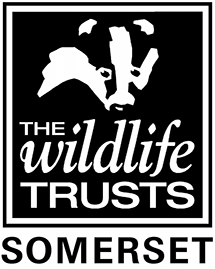 Please edit the blue text and ‘save-as’ in the S: drive under ‘Supplementary H&S forms – 2017-19’ or volunteers to send to the Volunteer CoordinatorAre there any risks in the generic risk assessment(s) that are relevant for this specific activity (provide details):E.g. The hazards detailed in items 1 – 11 and 15 – 27 on the ‘Community Engagement Generic Risk Assessment’ are relevant to this site and activity and the risk control measures must be implemented, to reduce and ensure the activity/event is as safe as possible. Are there any risks related to this activity which are not detailed in the generic risk assessment(s) (provide detail of risks and how they will be controlled):All risks and hazards for this activity and site are covered in the generic risk assessment.What are the ‘cut-off’ criteria (when the activity will be stopped)?Change in weather conditionsIllness of staff memberInappropriate behaviour Accident or incidentThe ultimate decision to stop the activity will be made by SWT staff, although the situation should be discussed with the event organiser.Form reviewed January 2019Assessment completed by:Name                                              Date completed: DateAssessment completed by:Name                                              Date completed: DateAssessment completed by:Name                                              Date completed: DateAssessment completed by:Name                                              Date completed: DateAssessment completed by:Name                                              Date completed: DateAssessment completed by:Name                                              Date completed: DateAssessment completed by:Name                                              Date completed: DateLocation: Including postcode and/or grid ref Location: Including postcode and/or grid ref Location: Including postcode and/or grid ref Location: Including postcode and/or grid ref Expected duration of activity/event: X hours Expected duration of activity/event: X hours Expected duration of activity/event: X hours Location: Including postcode and/or grid ref Location: Including postcode and/or grid ref Location: Including postcode and/or grid ref Location: Including postcode and/or grid ref Start date and time: Date, start and end timesStart date and time: Date, start and end timesStart date and time: Date, start and end timesOverview of activity/event: Provide brief detailsOverview of activity/event: Provide brief detailsOverview of activity/event: Provide brief detailsOverview of activity/event: Provide brief detailsOverview of activity/event: Provide brief detailsOverview of activity/event: Provide brief detailsOverview of activity/event: Provide brief detailsLead by: Name Lead by: Name Mobile phone no. (for time of activity): NumberMobile phone no. (for time of activity): NumberMobile phone no. (for time of activity): NumberMobile phone no. (for time of activity): NumberMobile phone no. (for time of activity): NumberExperience of those organising and/or leading the activity/event: E.g. Provide details of any specific requirements: e.g. experience in leading guided walks; an up-to-date emergency first-aid and/or Disclosure & Barring Service (DBS) checkExperience of those organising and/or leading the activity/event: E.g. Provide details of any specific requirements: e.g. experience in leading guided walks; an up-to-date emergency first-aid and/or Disclosure & Barring Service (DBS) checkExperience of those organising and/or leading the activity/event: E.g. Provide details of any specific requirements: e.g. experience in leading guided walks; an up-to-date emergency first-aid and/or Disclosure & Barring Service (DBS) checkExperience of those organising and/or leading the activity/event: E.g. Provide details of any specific requirements: e.g. experience in leading guided walks; an up-to-date emergency first-aid and/or Disclosure & Barring Service (DBS) checkExperience of those organising and/or leading the activity/event: E.g. Provide details of any specific requirements: e.g. experience in leading guided walks; an up-to-date emergency first-aid and/or Disclosure & Barring Service (DBS) checkExperience of those organising and/or leading the activity/event: E.g. Provide details of any specific requirements: e.g. experience in leading guided walks; an up-to-date emergency first-aid and/or Disclosure & Barring Service (DBS) checkExperience of those organising and/or leading the activity/event: E.g. Provide details of any specific requirements: e.g. experience in leading guided walks; an up-to-date emergency first-aid and/or Disclosure & Barring Service (DBS) checkDetail the target group for the activity (age, numbers in party, ability, special needs etc.): E.g. adults, family groups, supervised children or anyone e.g. general members of the publicDetail the target group for the activity (age, numbers in party, ability, special needs etc.): E.g. adults, family groups, supervised children or anyone e.g. general members of the publicDetail the target group for the activity (age, numbers in party, ability, special needs etc.): E.g. adults, family groups, supervised children or anyone e.g. general members of the publicDetail the target group for the activity (age, numbers in party, ability, special needs etc.): E.g. adults, family groups, supervised children or anyone e.g. general members of the publicDetail the target group for the activity (age, numbers in party, ability, special needs etc.): E.g. adults, family groups, supervised children or anyone e.g. general members of the publicDetail the target group for the activity (age, numbers in party, ability, special needs etc.): E.g. adults, family groups, supervised children or anyone e.g. general members of the publicDetail the target group for the activity (age, numbers in party, ability, special needs etc.): E.g. adults, family groups, supervised children or anyone e.g. general members of the publicSupervision arrangements for children and vulnerable adults: Supervision arrangements for children and vulnerable adults: Supervision arrangements for children and vulnerable adults: Supervision arrangements for children and vulnerable adults: Supervision arrangements for children and vulnerable adults: Supervision arrangements for children and vulnerable adults: Supervision arrangements for children and vulnerable adults: Individuals with specific requirements e.g. asthma, allergy to bee stings: Parent/guardian/teachers must be responsible for all medication etc. Adults are encouraged to notify the group leader of any ill-health conditions or allergies that are relevant for us to know. Staff and volunteers leading events and activities are trained in emergency first aid.Individuals with specific requirements e.g. asthma, allergy to bee stings: Parent/guardian/teachers must be responsible for all medication etc. Adults are encouraged to notify the group leader of any ill-health conditions or allergies that are relevant for us to know. Staff and volunteers leading events and activities are trained in emergency first aid.Individuals with specific requirements e.g. asthma, allergy to bee stings: Parent/guardian/teachers must be responsible for all medication etc. Adults are encouraged to notify the group leader of any ill-health conditions or allergies that are relevant for us to know. Staff and volunteers leading events and activities are trained in emergency first aid.Individuals with specific requirements e.g. asthma, allergy to bee stings: Parent/guardian/teachers must be responsible for all medication etc. Adults are encouraged to notify the group leader of any ill-health conditions or allergies that are relevant for us to know. Staff and volunteers leading events and activities are trained in emergency first aid.Parking and access: Detail location including postcode or grid refParking and access: Detail location including postcode or grid refParking and access: Detail location including postcode or grid refWhat arrangements have been put in place for managing emergency contact details? Everyone organising activities and events outside normal operational hours must be familiar with the SWT emergency procedures and carry a copy in first-aid kits  What arrangements have been put in place for managing emergency contact details? Everyone organising activities and events outside normal operational hours must be familiar with the SWT emergency procedures and carry a copy in first-aid kits  What arrangements have been put in place for managing emergency contact details? Everyone organising activities and events outside normal operational hours must be familiar with the SWT emergency procedures and carry a copy in first-aid kits  What arrangements have been put in place for managing emergency contact details? Everyone organising activities and events outside normal operational hours must be familiar with the SWT emergency procedures and carry a copy in first-aid kits  What arrangements have been put in place for managing emergency contact details? Everyone organising activities and events outside normal operational hours must be familiar with the SWT emergency procedures and carry a copy in first-aid kits  Welfare facilities:E.g. None on site or location of nearest facilities  Welfare facilities:E.g. None on site or location of nearest facilities  Nearest A&E Hospital: Major injury: Name, address and distance Minor injury: Name, address and distance Mobile phone coverage: details which signals are goodNearest public phone:Location and distanceMobile phone coverage: details which signals are goodNearest public phone:Location and distanceNearest Automated External Defibrillator: (see here) Location and distance Nearest public building: Location and distanceNearest Automated External Defibrillator: (see here) Location and distance Nearest public building: Location and distanceNearest Automated External Defibrillator: (see here) Location and distance Nearest public building: Location and distanceEmergency services access points: Details of site access for emergency services e.g. site entrance grid ref/street name)List equipment and PPE required for activity: Outdoor clothing and suitable footwear advised for staff and volunteers.List equipment and PPE required for activity: Outdoor clothing and suitable footwear advised for staff and volunteers.List equipment and PPE required for activity: Outdoor clothing and suitable footwear advised for staff and volunteers.List equipment and PPE required for activity: Outdoor clothing and suitable footwear advised for staff and volunteers.List equipment and PPE required for activity: Outdoor clothing and suitable footwear advised for staff and volunteers.List equipment and PPE required for activity: Outdoor clothing and suitable footwear advised for staff and volunteers.List equipment and PPE required for activity: Outdoor clothing and suitable footwear advised for staff and volunteers.Site specific hazards which need to be considered in relation to activity: Dog walkersGrazing stock may be presentSharps (discarded needles)Site specific hazards which need to be considered in relation to activity: Dog walkersGrazing stock may be presentSharps (discarded needles)Site specific hazards which need to be considered in relation to activity: Dog walkersGrazing stock may be presentSharps (discarded needles)Site specific hazards which need to be considered in relation to activity: Dog walkersGrazing stock may be presentSharps (discarded needles)Expected weather and potential risks (heat stroke / hypothermia) and clothing requirements for participants: :Expected weather and potential risks (heat stroke / hypothermia) and clothing requirements for participants: :Expected weather and potential risks (heat stroke / hypothermia) and clothing requirements for participants: :Detail first aid and emergency arrangements (e.g. level of first aid competency required & how will help be summoned):Detail first aid and emergency arrangements (e.g. level of first aid competency required & how will help be summoned):Detail first aid and emergency arrangements (e.g. level of first aid competency required & how will help be summoned):Detail first aid and emergency arrangements (e.g. level of first aid competency required & how will help be summoned):Detail first aid and emergency arrangements (e.g. level of first aid competency required & how will help be summoned):Detail first aid and emergency arrangements (e.g. level of first aid competency required & how will help be summoned):Detail first aid and emergency arrangements (e.g. level of first aid competency required & how will help be summoned):Person Completing Supplementary H&S InformationDateSignature